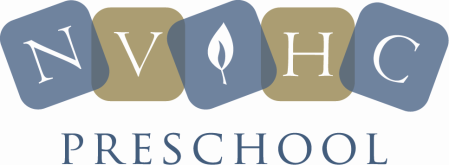                                            Registration Agreement 2019 – 2020Inspired by Jewish values, we cultivate inquiring minds, nurture compassionate hearts and develop joyful communitiesName of Student______________________________________      Sex  M   FBirth date______________________       Child’s Nickname____________________________				PROGRAM SELECTION – PLEASE CIRCLE			               Member Rate			      Non – Member RateTwo Year Old Program	M/W/F 9:15 a.m. – 1:00 p.m.		$4,285 ($476/month)		      $5616 ($624/month)	T/W/TH 9:15 a.m. -1:00 p.m.		$4,285 ($476/month)		      $5616 ($624/month)	M–F 	9:15 a.m. – 1:00 p.m.		$5304 ($589/month)		      $6696 ($744/month)Three Year Old Program	M/W/F        9:15 – 1:00 p.m.		$4,285 ($476/month)		       $5616 ($624/month)	M-F	     9:15 – 1:00 p.m.		$5304 ($589/month)		       $6696 ($744/month)PreK Program	M-F            9:15 – 1:00 p.m.		$6027 ($670/month)                                 $7846 ($872/month)Pre-K Enrichment – Tuesday and Wednesday	$1550 ($172/month)		       $1669  ($185/month)1:15 p.m. – 3:00 p.m._____________________________________________________________________________________________Registration Fee:        	$100.00       (waived if registration is received by March 8, 2019) May 2020 tuition:    +	$_________May 2020 Kind. Enrich +	$_________ (For pre-k students only)Building Fund:          +          $150.00 (non-congregants only)Non-Refundable Deposit Total: $____________________Monthly tuition will be billed September 1, 2019 – April 1, 2020EXTENDED HOURS – 2019-2020For children twenty-four months to 5 yearsInspired by Jewish values, we cultivate inquiring minds, nurture compassionate hearts and develop joyful communitiesName of Student_________________________________________       Sex  M   FBirth date_________________________Child’s Nickname____________________________FULL DAY PRESCHOOL8:00 A.M – 6:00 P.M MONDAY – FRIDAY$16,524 ($1836.00/MONTH) – NON-CONGREGANTS                           $13,619 ($1513.00/MONTH) - CONGREGANTSEXTENDED DAY PROGRAM SELECTION CONGREGANT	     NON-CONGREGANT	8:00 - 9:00 A.M. (M-F)	            $161/MO		         $221/MO1:00 – 3:00 P.M. (3 DAYS)	 $172/MO	                    $189/MO1:00 – 3:00 P.M. (5 DAYS)	 $270/MO                        $286/MO	1:00 – 6:00 P.M. (3 DAYS)	 $489/MO                        $513/MO	1:00 – 6:00 P.M. (5 DAYS)	 $816/MO                        $891/MORegistration Fee:     	 $100.00       (full day only)      One month’s tuition:  +	 $______Kinder. Enrichment    + 	 $______      (Pre-k only)Building Fund:             +     $150.00       (non-congregants and full day only)Non-Refundable Deposit Total: $_____________ = Reg. Fee + one-month tuition+ (Kindergarten Enrichment) + Bldg Fund                                     The deposit is non-refundable.Monthly tuition will be billed beginning September 1, 2019Drop In rate is $15.00/hour or any part of any hour with 24 hours’ notice and based upon availability.PLEASE COMPLETE BOTH SIDES OF EACH PAGE OF REGISTRATION FORM                      Child’s Name____________________Early RegistrationSubmit registration form along with May 2020 tuition and building fund fee (if applicable) by Friday March 8, 2019 and the $100.00 registration fee will be waived. After March 8 registration will be open to new families, the community at large and the registration fee will apply.Non-refundable registration fee, building fund fee and one month’s tuition must accompany Parent/Guardian signed registration form. Placement will be on a first come basis after March 8, 2019.Monthly tuition payments are due on the first of each month beginning Sept 1, 2019 and continue through April 1, 2020.We offer a 5% sibling discount applied to the lower sibling tuition.Checks should be made payable to NVHC Preschool, 1441 Wiehle Avenue, Reston, VA  20190.In order to coincide with Fairfax County Kindergarten admission policy, children need to be of age by September 30th.AVAILABLITY OF ALL PROGRAMS IS DEPENDENT UPON MINIMUM ENROLLMENT Late Fees:  NVHC Preschool reserves the right to charge a late fee of $10.00 each time tuition payments are received after the tenth of the month.  If an account remains delinquent after a period of 30 days, NVHC Preschool reserves the right to suspend the child’s attendance until the account is brought up to date, whether or not the parents have received written notice of the delinquency of the account.  Parents continue to be liable for tuition payments during the period their child is refused admittance because of non-payment.  Returned Check Fees:  Checks returned by the bank for any reason will be assessed a fee of $25.00 plus any and all bank charges assessed to NVHC Preschool for the returned check.Late Pickup Fee:   Children must be picked up from NVHC Preschool no later than 1:05 p.m.  After 1:05 p.m., a late fee of $5.00 will be charged.  An additional $15.00 will be charged for each additional 15 minutes that a parent is late.  Termination:  Parents agree that NVHC Preschool may, at its sole discretion, unilaterally terminate this contract if, after at least six weeks, a child fails to adjust to school.  Under such circumstances, the teacher, after consultation with the parents and the Director of Early Childhood Education, may request that the child be withdrawn.  If a child is withdrawn and the contract is terminated, parents will not be responsible for remaining tuition.  All prepaid tuition will be refunded less any tuition and fees still owed.Suspensions and Expulsions:  NVHC Preschool reserves the right to suspend or expel any child, for any good cause including, but not limited to, persistently disruptive behavior or any act which threatens the health or safety of another person.	a.)  If a child is suspended, parents will still be liable for remaining tuition.	b.)  If a child is expelled and the contract terminated, all prepaid tuition will be refunded less any tuition and fees still owed.  Parents will be released from responsibility for remaining tuition.Release from Contract:  If a student moves outside a 20-mile radius of NVHC Preschool and written notification of the student’s withdrawal is submitted to NVHC Preschool 30 days prior to the date of withdrawal, the parents will not be responsible for remaining tuition.If the child is withdrawn by the parents for any other reason, parents will still be responsible for the remainder of the school year tuition unless NVHC Preschool fills the opening created by the child’s withdrawal.Mandatory Forms:     Commonwealth of Virginia School Entrance Health Form:  Parents agree to submit this certificate signed by a licensed physician prior to the child’s entrance into school each year.   	Proof of Identity and Age:  Parents agree to submit either a certified copy of their child’s birth certificate, notification of birth (hospital, physician, or midwife record), birth registration card, or passport as proof of identity and age prior to the child’s entrance into school.The parents understand that their child will not be admitted unless a completed health form, proof of identity and age and all other required forms as stated in the Handbook are on file.This contract is binding in its entirety and may not be altered in any way.This contract shall be accepted only if signed by both parents (and legal guardians).  Exceptions to this requirement may be made upon request if NVHC Preschool deems the reason sufficient.				I understand and agree to the terms of this agreement.________________________________             ____________________________     ____________________________________     ____________________________    ________	                     Parent(s) Name(s) (Please Print)	                       Parent(s) Signature(s)	                       Date	COMPLETE NEXT PAGE							Child’s Name____________________Mother/Guardian First Name                                                       Last NameAddress:____________________________________________________________________________                Street Number	______________________________________________________________________________	  City                                          State                                                  Zip CodeHome Phone:_____________________________Work Phone:_________________________________Cell Phone:_____________________________     E-Mail:_______________________________________         _______________________________________             ____________________________________Father/Guardian First Name                                                         Last NameAddress:______________________________________________________________________________	   Street Number 	  ___________________________________________________________________________________	    City			      State			Zip CodeHome Phone:______________________________Work Phone:________________________________ Cell Phone:________________________________ E-Mail:______________________________________ Name,  Age and Gender of Siblings:_______________________________   	            ___________________________________________________________________                ___________________________________________________________________	               __________________________________	         COMPLETE NEXT PAGEPrevious preschools attended:	Name:______________________________________Dates Attended________________  	Name:______________________________________Dates Attended________________How did you hear of NVHC Preschool?__________________________________________________________________________________________________________________________________________________________________________________________________________________________________________Please list any allergies (including food allergies):__________________________________________________________________________________________________________________________________________________________________________________________________________________________________________Please list any behavioral, medical or physical special needs your child may require:__________________________________________________________________________________________________________________________________________________________________________________________________________________________________________Please list any support services your child has or is currently receiving:________________________________________________________________________________________________________________________________________________________________________________________________________________________________________________________________________________________________________________________COMPLETE NEXT PAGEOPT OUTMy child’s name, likeness or voice in any videotape, television, motion picture production, audio recording, website or still photograph may not be used during the 2018 -2019 school year that may be produced and made available to the public by Northern Virginia Hebrew Congregation._____________________________         ______________________	     ________  Parent’s Name (please print)                     Parent’s Signature                       DateEXCEPTIONS TO OPT OUTMy child’s image only may be used for internal school weekly constant contact newsletter sent to Preschool families._________________________   _________________________   ____________Parent’s Name			   Parent’s Signature                        DateMy child’s image may be used for internal congregational or preschool use but not be made public by the school or Northern Virginia Hebrew Congregation.________________________     _________________________    _____________Parent’s Name                                  Parent’s Signature                                    Date